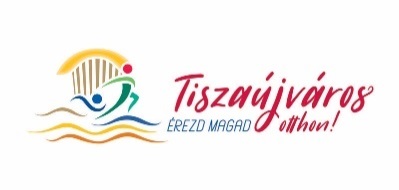 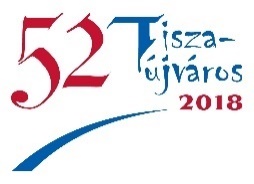 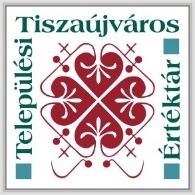 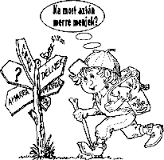 ÉRTÉKSÉTA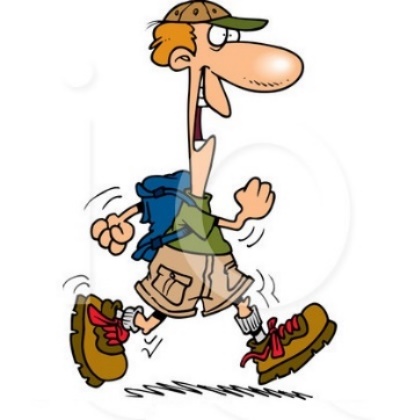 Név:…………………………………………………………………….Elérhetőség:…………………………………………………………….………………………………………………………………………….Leadási határidő: 2018. november 6.Talányos meghatározások és archív képek segítenek az egyes helyszínek megtalálásában. A képeket az útvonal sorrendjében adtuk meg. A fotók és a meghatározások alapján keressék fel a helyszíneket és válaszoljanak a kérdésekre. A feladat zárásaként rajzolják be a mellékelt térképen a megtett útvonalat.1. Mottóm: 		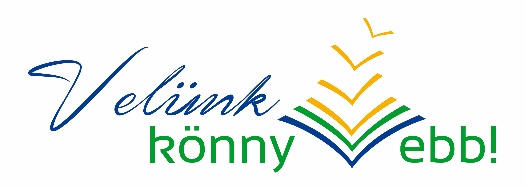 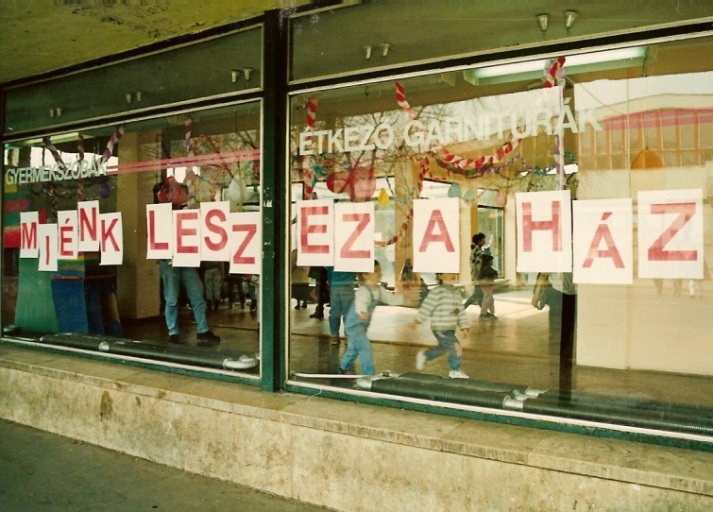 Az első helyszínen szám és betűkódok kombinációja számos titkot rejt. A játékosok feladata, hogy a kódok alapján találják meg a választ a kérdésekre.Kódok:Helyismeret 329 C 61 p. 62.Helyismeret 920 T 58 p. 231-232.Helyismeret 920 T 58 p. 291.A) Első keresett személy életének fontos száma az 1223. Mire utal ez a szám?………………………………………………………………………….………………………………………………………………………….Nevéhez köthető egy ismert szervezet. Történetük során több helyen tartották foglalkozásaikat. Melyek voltak ezek a helyszínek?………………………………………………………………………….………………………………………………………………………….………………………………………………………………………….………………………………………………………………………….………………………………………………………………………….………………………………………………………………………….B) A második keresett személy életének fontos száma a 2. Mire utal ez a szám?………………………………………………………………………….Pályája kezdetén nagyon aktívan szervezte Tiszaszederkény kulturális életét. Milyen csoportokat és zenekart szervezett?………………………………………………………………………….………………………………………………………………………….………………………………………………………………………….………………………………………………………………………….C) A harmadik keresett személy életének egyik fontos száma az 1971. Mire utal ez a szám?………………………………………………………………………….Kevesen tudják róla, hogy pályája kezdetén verseket is írt. Melyik ismert magyar költőnek mutatta be első zsengéit?………………………………………………………………………….2. Velünk életre kel a múlt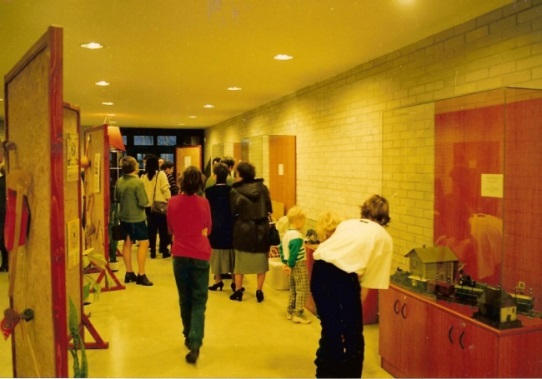 Ezen az állomáson a résztvevőknek többféle feladatot kell megoldaniuk.KakukktojásKülönböző tárgyakat sorolunk fel. Ezek közül csak az egyik látható a helyszínen. Karikázza be a helyes választ!viharlámpajuhnyíró ollókatonai ládagerebenstelázsiJunoszty tévéLenin érmekcsizmaTörténelmi szilánkokA kiállításon megtalálja a választ az alábbi kérdésekre.A bécsi udvar szabályozta a jobbágyság földesúri terheit. Az úrbérrendezés első lépése a falvak adatainak összeírása volt. Az összeírás szerint 1771-ben hány család élt Szederkényben?………………………………………………………………………….Őseink is díszítették tárgyaikat. Díszes tárgyakból a tisztaszobába is jutott. A kiállításon látható tisztaszobában milyen minta jelenik meg a leggyakrabban?………………………………………………………………………….Festőművész, aki a 60-as, 70-es években alkotott a városban. Több korabeli kiadványt is illusztrált, melyek közül néhány a helyszínen is látható. Ki az említett festőművész?………………………………………………………………………….Várom a párom! Válasszanak ki egy régi városképet az érintőképernyős számítógépen, és készítsenek róla fotót mai állapotában! Ragasszák be feladatlapba! (Az elkészült fotót ingyenesen kinyomtathatja a könyvtárban!)Az elkészült fotó helye:3. A rendezvényeken találkozhatsz velem!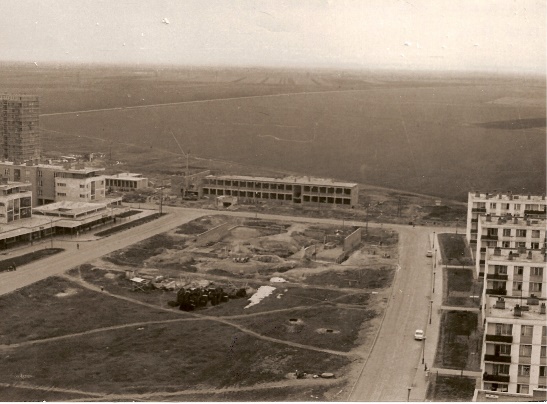 ÉrtékkeresőAz épület oldalán láthatók Ábrók Angelika kerámia faliképei. A képeken szereplő épületek közül több bekerült a helyi értéktárba. Sorolja fel, hogy melyek ezek! ………………………………………………………………………….………………………………………………………………………….………………………………………………………………………….………………………………………………………………………….………………………………………………………………………….………………………………………………………………………….4. Szeretem a H2O-t!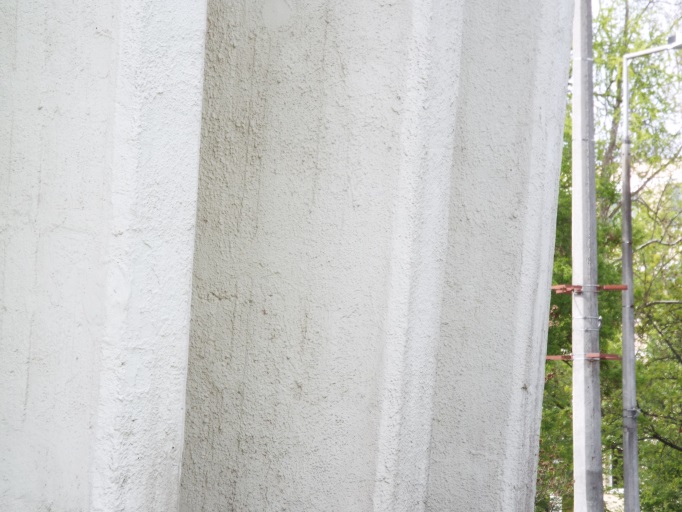 Hány ága van a csillag alaknak?………………………………………………………………………….Milyen színű az épület bejárata?………………………………………………………………………….5. Eredeti névadóm betelepítette a hajdúkat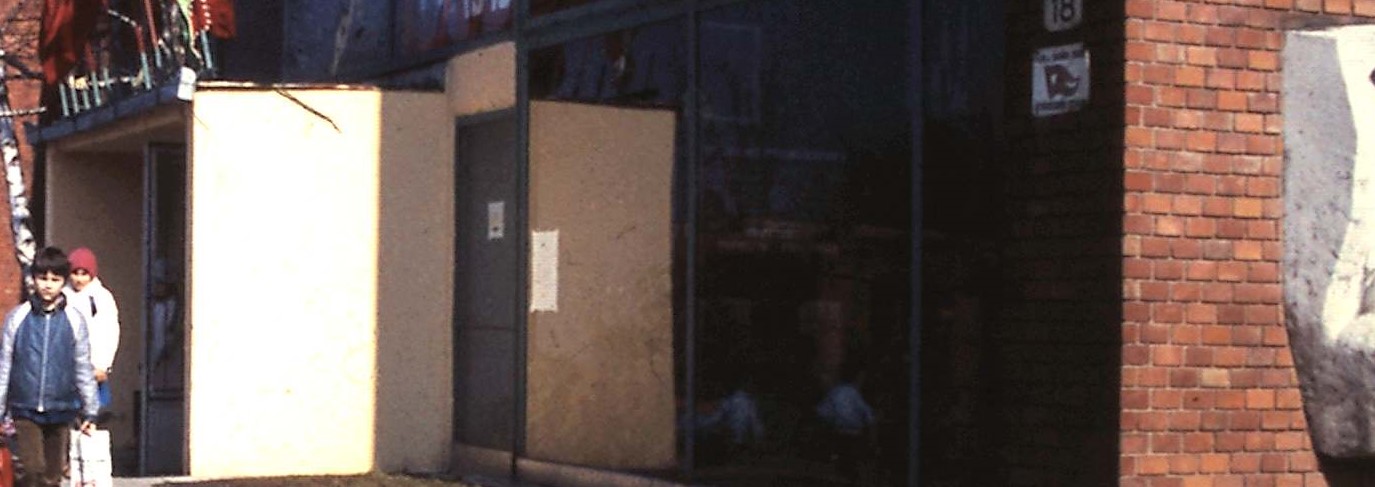 Az épület falán egy dombormű látható. Milyen állat és növény látható a domborművön?………………………………………………………………………….………………………………………………………………………….6. A nevem gyümölcsöt is tartalmaz 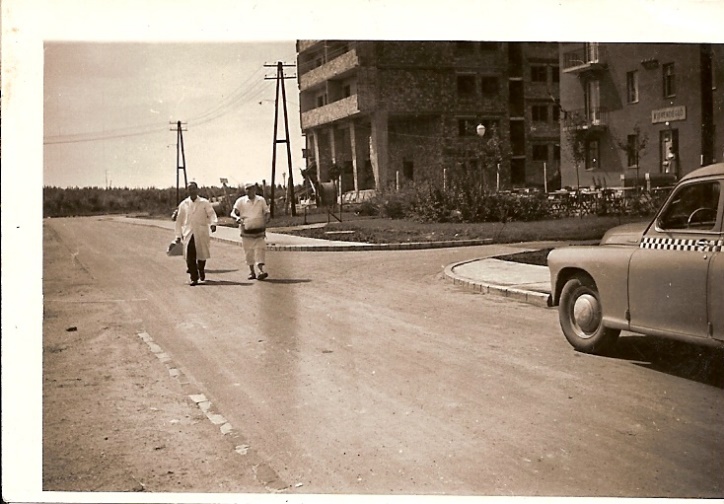 Mikolás Tibor volt a város első épületeinek tervezője. Az építész szívesen alkalmazta az alábbi motívumot: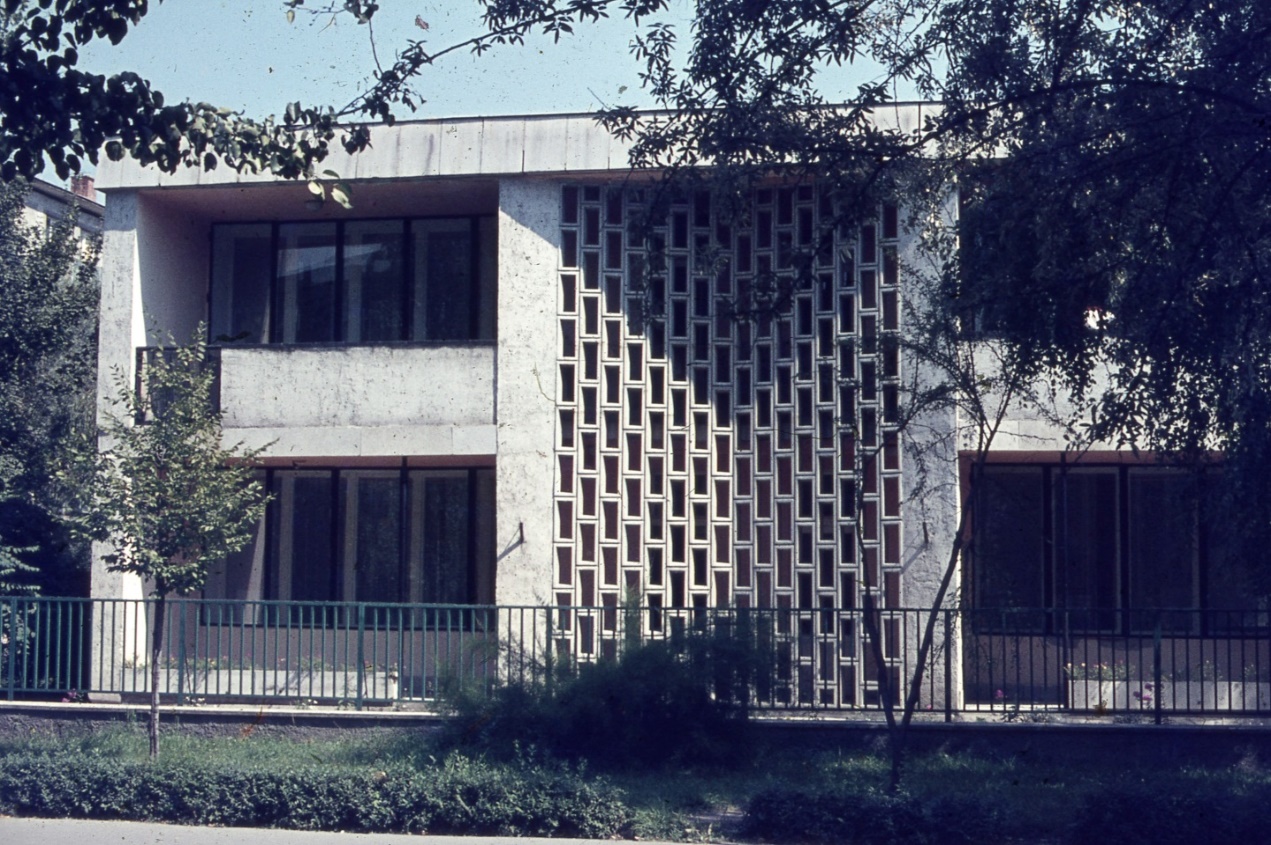 Az egyik épület tetején is megjelenik ez a motívum. Melyik ez az épület?………………………………………………………………………….7. Lételemem a mozgás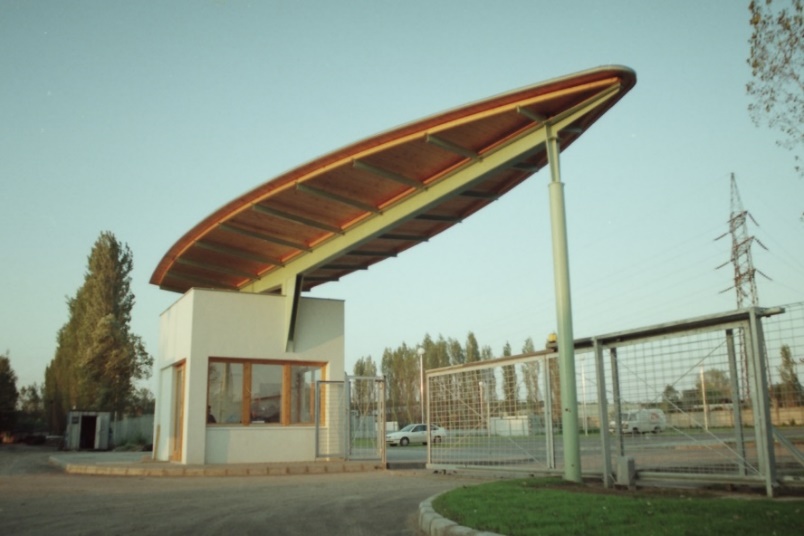 A létesítményben található tájékoztató táblán hányas szám jelzi az Uszodát és a szaunát?………………………………………………………………………….Két emléktábla látható a felújított súlyemelőcsarnok oldalán. Városunk melyik két neves versenyzőjének emlékére helyezték el a táblákat?………………………………………………………………………….………………………………………………………………………….8. A minősítésem négy csillag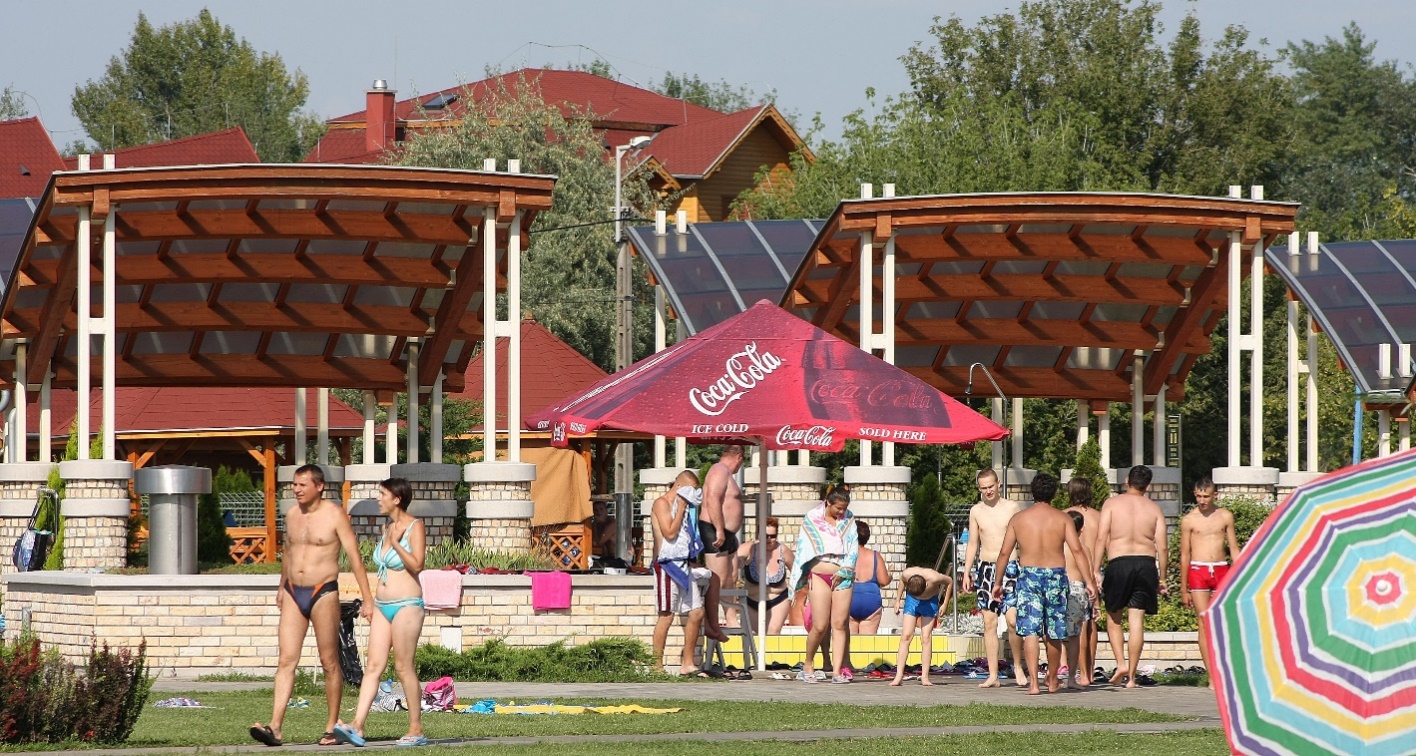 A gyöngyös-solymosi kőburkolattal ellátott épület főbejárata mellett két mozaikos oszlop látható. Milyen színű a két oszlop?………………………………………………………………………….Segít az információszerzésben az értéktár honlapja: www.ertektar@tiszaujvaros.hu, valamint a Hamvas Béla Városi Könyvtár honlapján a Virtuális bemutatók között található Képzőművészeti alkotások Tiszaújvárosban című összeállítás (http://dkk.tiszaujvaros.hu/index.php/hamvas-bela-varosi-konyvtar/varosi-konyvtar/17-hamvas-bela-varosi-konyvtar/varosi-konyvtar/1178-virtualisbemutatok)Jegyzet.